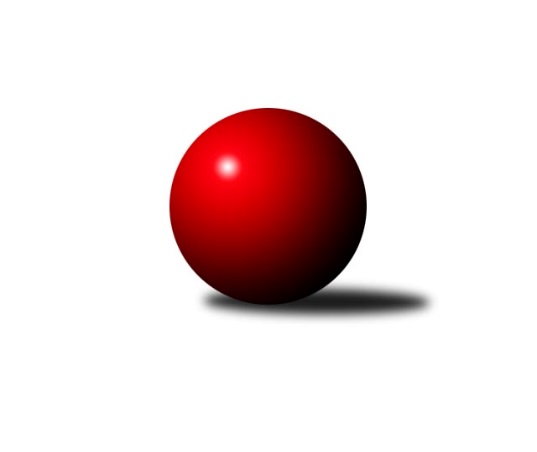 Č.1Ročník 2023/2024	11.6.2024 Jihomoravský KP dorostu 2023/2024Statistika 1. kolaTabulka družstev:		družstvo	záp	výh	rem	proh	skore	sety	průměr	body	plné	dorážka	chyby	1.	KK Slovan Rosice	1	1	0	0	4.0 : 0.0 	(6.0 : 0.0)	1295	2	917	378	30	2.	SK Podlužan Prušánky	1	1	0	0	4.0 : 0.0 	(5.0 : 1.0)	1247	2	879	368	30	3.	SK Baník Ratíškovice A	1	1	0	0	3.0 : 1.0 	(4.0 : 2.0)	1165	2	849	316	44	4.	TJ Lokomotiva Valtice 	1	0	1	0	2.0 : 2.0 	(4.0 : 2.0)	1162	1	824	338	43	5.	SKK Dubňany	1	0	1	0	2.0 : 2.0 	(3.0 : 3.0)	1167	1	888	279	41	6.	TJ Sokol Mistřín	1	0	1	0	2.0 : 2.0 	(3.0 : 3.0)	1110	1	795	315	49	7.	SK Baník Ratíškovice B	1	0	1	0	2.0 : 2.0 	(2.0 : 4.0)	1115	1	798	317	43	8.	KK Moravská Slávia Brno	0	0	0	0	0.0 : 0.0 	(0.0 : 0.0)	0	0	0	0	0	9.	TJ Sokol Vracov B	1	0	0	1	1.0 : 3.0 	(2.0 : 4.0)	1003	0	716	287	62	10.	KK Vyškov	1	0	0	1	0.0 : 4.0 	(1.0 : 5.0)	1172	0	847	325	35	11.	TJ Sokol Husovice	1	0	0	1	0.0 : 4.0 	(0.0 : 6.0)	1096	0	793	303	57Tabulka doma:		družstvo	záp	výh	rem	proh	skore	sety	průměr	body	maximum	minimum	1.	KK Slovan Rosice	1	1	0	0	4.0 : 0.0 	(6.0 : 0.0)	1295	2	1295	1295	2.	TJ Lokomotiva Valtice 	1	0	1	0	2.0 : 2.0 	(4.0 : 2.0)	1162	1	1162	1162	3.	TJ Sokol Mistřín	1	0	1	0	2.0 : 2.0 	(3.0 : 3.0)	1110	1	1110	1110	4.	SKK Dubňany	0	0	0	0	0.0 : 0.0 	(0.0 : 0.0)	0	0	0	0	5.	SK Podlužan Prušánky	0	0	0	0	0.0 : 0.0 	(0.0 : 0.0)	0	0	0	0	6.	KK Moravská Slávia Brno	0	0	0	0	0.0 : 0.0 	(0.0 : 0.0)	0	0	0	0	7.	SK Baník Ratíškovice B	0	0	0	0	0.0 : 0.0 	(0.0 : 0.0)	0	0	0	0	8.	SK Baník Ratíškovice A	0	0	0	0	0.0 : 0.0 	(0.0 : 0.0)	0	0	0	0	9.	TJ Sokol Husovice	0	0	0	0	0.0 : 0.0 	(0.0 : 0.0)	0	0	0	0	10.	TJ Sokol Vracov B	1	0	0	1	1.0 : 3.0 	(2.0 : 4.0)	1003	0	1003	1003	11.	KK Vyškov	1	0	0	1	0.0 : 4.0 	(1.0 : 5.0)	1172	0	1172	1172Tabulka venku:		družstvo	záp	výh	rem	proh	skore	sety	průměr	body	maximum	minimum	1.	SK Podlužan Prušánky	1	1	0	0	4.0 : 0.0 	(5.0 : 1.0)	1247	2	1247	1247	2.	SK Baník Ratíškovice A	1	1	0	0	3.0 : 1.0 	(4.0 : 2.0)	1165	2	1165	1165	3.	SKK Dubňany	1	0	1	0	2.0 : 2.0 	(3.0 : 3.0)	1167	1	1167	1167	4.	SK Baník Ratíškovice B	1	0	1	0	2.0 : 2.0 	(2.0 : 4.0)	1115	1	1115	1115	5.	TJ Lokomotiva Valtice 	0	0	0	0	0.0 : 0.0 	(0.0 : 0.0)	0	0	0	0	6.	KK Moravská Slávia Brno	0	0	0	0	0.0 : 0.0 	(0.0 : 0.0)	0	0	0	0	7.	TJ Sokol Mistřín	0	0	0	0	0.0 : 0.0 	(0.0 : 0.0)	0	0	0	0	8.	KK Slovan Rosice	0	0	0	0	0.0 : 0.0 	(0.0 : 0.0)	0	0	0	0	9.	TJ Sokol Vracov B	0	0	0	0	0.0 : 0.0 	(0.0 : 0.0)	0	0	0	0	10.	KK Vyškov	0	0	0	0	0.0 : 0.0 	(0.0 : 0.0)	0	0	0	0	11.	TJ Sokol Husovice	1	0	0	1	0.0 : 4.0 	(0.0 : 6.0)	1096	0	1096	1096Tabulka podzimní části:		družstvo	záp	výh	rem	proh	skore	sety	průměr	body	doma	venku	1.	KK Slovan Rosice	1	1	0	0	4.0 : 0.0 	(6.0 : 0.0)	1295	2 	1 	0 	0 	0 	0 	0	2.	SK Podlužan Prušánky	1	1	0	0	4.0 : 0.0 	(5.0 : 1.0)	1247	2 	0 	0 	0 	1 	0 	0	3.	SK Baník Ratíškovice A	1	1	0	0	3.0 : 1.0 	(4.0 : 2.0)	1165	2 	0 	0 	0 	1 	0 	0	4.	TJ Lokomotiva Valtice 	1	0	1	0	2.0 : 2.0 	(4.0 : 2.0)	1162	1 	0 	1 	0 	0 	0 	0	5.	SKK Dubňany	1	0	1	0	2.0 : 2.0 	(3.0 : 3.0)	1167	1 	0 	0 	0 	0 	1 	0	6.	TJ Sokol Mistřín	1	0	1	0	2.0 : 2.0 	(3.0 : 3.0)	1110	1 	0 	1 	0 	0 	0 	0	7.	SK Baník Ratíškovice B	1	0	1	0	2.0 : 2.0 	(2.0 : 4.0)	1115	1 	0 	0 	0 	0 	1 	0	8.	KK Moravská Slávia Brno	0	0	0	0	0.0 : 0.0 	(0.0 : 0.0)	0	0 	0 	0 	0 	0 	0 	0	9.	TJ Sokol Vracov B	1	0	0	1	1.0 : 3.0 	(2.0 : 4.0)	1003	0 	0 	0 	1 	0 	0 	0	10.	KK Vyškov	1	0	0	1	0.0 : 4.0 	(1.0 : 5.0)	1172	0 	0 	0 	1 	0 	0 	0	11.	TJ Sokol Husovice	1	0	0	1	0.0 : 4.0 	(0.0 : 6.0)	1096	0 	0 	0 	0 	0 	0 	1Tabulka jarní části:		družstvo	záp	výh	rem	proh	skore	sety	průměr	body	doma	venku	1.	TJ Sokol Mistřín	0	0	0	0	0.0 : 0.0 	(0.0 : 0.0)	0	0 	0 	0 	0 	0 	0 	0 	2.	SKK Dubňany	0	0	0	0	0.0 : 0.0 	(0.0 : 0.0)	0	0 	0 	0 	0 	0 	0 	0 	3.	TJ Lokomotiva Valtice 	0	0	0	0	0.0 : 0.0 	(0.0 : 0.0)	0	0 	0 	0 	0 	0 	0 	0 	4.	KK Moravská Slávia Brno	0	0	0	0	0.0 : 0.0 	(0.0 : 0.0)	0	0 	0 	0 	0 	0 	0 	0 	5.	SK Podlužan Prušánky	0	0	0	0	0.0 : 0.0 	(0.0 : 0.0)	0	0 	0 	0 	0 	0 	0 	0 	6.	KK Slovan Rosice	0	0	0	0	0.0 : 0.0 	(0.0 : 0.0)	0	0 	0 	0 	0 	0 	0 	0 	7.	TJ Sokol Vracov B	0	0	0	0	0.0 : 0.0 	(0.0 : 0.0)	0	0 	0 	0 	0 	0 	0 	0 	8.	SK Baník Ratíškovice A	0	0	0	0	0.0 : 0.0 	(0.0 : 0.0)	0	0 	0 	0 	0 	0 	0 	0 	9.	KK Vyškov	0	0	0	0	0.0 : 0.0 	(0.0 : 0.0)	0	0 	0 	0 	0 	0 	0 	0 	10.	TJ Sokol Husovice	0	0	0	0	0.0 : 0.0 	(0.0 : 0.0)	0	0 	0 	0 	0 	0 	0 	0 	11.	SK Baník Ratíškovice B	0	0	0	0	0.0 : 0.0 	(0.0 : 0.0)	0	0 	0 	0 	0 	0 	0 	0 Zisk bodů pro družstvo:		jméno hráče	družstvo	body	zápasy	v %	dílčí body	sety	v %	1.	Marián Pačiska 	KK Slovan Rosice 	1	/	1	(100%)	2	/	2	(100%)	2.	Adéla Příkaská 	SK Baník Ratíškovice A 	1	/	1	(100%)	2	/	2	(100%)	3.	Romana Škodová 	TJ Lokomotiva Valtice   	1	/	1	(100%)	2	/	2	(100%)	4.	Petr Martykán 	TJ Sokol Mistřín  	1	/	1	(100%)	2	/	2	(100%)	5.	Adam Šoltés 	KK Slovan Rosice 	1	/	1	(100%)	2	/	2	(100%)	6.	Martin Imrich 	SK Podlužan Prušánky  	1	/	1	(100%)	2	/	2	(100%)	7.	David Kotásek 	SK Baník Ratíškovice A 	1	/	1	(100%)	2	/	2	(100%)	8.	Josef Šesták 	SKK Dubňany  	1	/	1	(100%)	2	/	2	(100%)	9.	Jakub Šťastný 	TJ Sokol Vracov B 	1	/	1	(100%)	2	/	2	(100%)	10.	Anna Poláchová 	SK Podlužan Prušánky  	1	/	1	(100%)	2	/	2	(100%)	11.	Lucie Varmužová 	TJ Sokol Mistřín  	1	/	1	(100%)	1	/	2	(50%)	12.	Nathalie Kotásková 	SK Baník Ratíškovice B 	1	/	1	(100%)	1	/	2	(50%)	13.	Radek Ostřížek 	SK Podlužan Prušánky  	1	/	1	(100%)	1	/	2	(50%)	14.	Kristýna Ševelová 	SK Baník Ratíškovice B 	1	/	1	(100%)	1	/	2	(50%)	15.	Milan Zaoral 	KK Vyškov 	0	/	1	(0%)	1	/	2	(50%)	16.	Alžběta Vaculíková 	TJ Lokomotiva Valtice   	0	/	1	(0%)	1	/	2	(50%)	17.	Tomáš Goldschmied 	SKK Dubňany  	0	/	1	(0%)	1	/	2	(50%)	18.	Tomáš Hudec 	TJ Sokol Husovice 	0	/	1	(0%)	0	/	2	(0%)	19.	Kristyna Piternová 	TJ Sokol Husovice 	0	/	1	(0%)	0	/	2	(0%)	20.	Jakub Rauschgold 	TJ Sokol Husovice 	0	/	1	(0%)	0	/	2	(0%)	21.	Anna Novotná 	SK Baník Ratíškovice B 	0	/	1	(0%)	0	/	2	(0%)	22.	Tomáš Pechal 	TJ Sokol Vracov B 	0	/	1	(0%)	0	/	2	(0%)	23.	Alexandr Lucký 	SK Baník Ratíškovice A 	0	/	1	(0%)	0	/	2	(0%)	24.	Žaneta Žampachová 	KK Vyškov 	0	/	1	(0%)	0	/	2	(0%)	25.	Marek Zaoral 	KK Vyškov 	0	/	1	(0%)	0	/	2	(0%)Průměry na kuželnách:		kuželna	průměr	plné	dorážka	chyby	výkon na hráče	1.	KK Vyškov, 1-4	1209	863	346	32.5	(403.2)	2.	KK Slovan Rosice, 1-4	1195	855	340	43.5	(398.5)	3.	TJ Lokomotiva Valtice, 1-4	1138	811	327	43.0	(379.5)	4.	TJ Sokol Mistřín, 1-4	1138	841	297	45.0	(379.5)	5.	TJ Sokol Vracov, 1-6	1084	782	301	53.0	(361.3)	6.	KK MS Brno, 1-4	0	0	0	0.0	(0.0)Nejlepší výkony na kuželnách:KK Vyškov, 1-4SK Podlužan Prušánky 	1247	1. kolo	Anna Poláchová 	SK Podlužan Prušánky 	436	1. koloKK Vyškov	1172	1. kolo	Martin Imrich 	SK Podlužan Prušánky 	414	1. kolo		. kolo	Marek Zaoral 	KK Vyškov	414	1. kolo		. kolo	Radek Ostřížek 	SK Podlužan Prušánky 	397	1. kolo		. kolo	Milan Zaoral 	KK Vyškov	382	1. kolo		. kolo	Žaneta Žampachová 	KK Vyškov	376	1. koloKK Slovan Rosice, 1-4KK Slovan Rosice	1295	1. kolo	Marián Pačiska 	KK Slovan Rosice	462	1. koloTJ Sokol Husovice	1096	1. kolo	Adam Šoltés 	KK Slovan Rosice	453	1. kolo		. kolo	Tomáš Hudec 	TJ Sokol Husovice	448	1. kolo		. kolo	Jakub Klištinec 	KK Slovan Rosice	380	1. kolo		. kolo	Jakub Rauschgold 	TJ Sokol Husovice	341	1. kolo		. kolo	Kristyna Piternová 	TJ Sokol Husovice	307	1. koloTJ Lokomotiva Valtice, 1-4TJ Lokomotiva Valtice  	1162	1. kolo	Romana Škodová 	TJ Lokomotiva Valtice  	449	1. koloSK Baník Ratíškovice B	1115	1. kolo	Kristýna Ševelová 	SK Baník Ratíškovice B	426	1. kolo		. kolo	Alžběta Vaculíková 	TJ Lokomotiva Valtice  	384	1. kolo		. kolo	Anna Novotná 	SK Baník Ratíškovice B	357	1. kolo		. kolo	Nathalie Kotásková 	SK Baník Ratíškovice B	332	1. kolo		. kolo	Eliška Řezáčová 	TJ Lokomotiva Valtice  	329	1. koloTJ Sokol Mistřín, 1-4SKK Dubňany 	1167	1. kolo	Lucie Varmužová 	TJ Sokol Mistřín 	419	1. koloTJ Sokol Mistřín 	1110	1. kolo	Tomáš Goldschmied 	SKK Dubňany 	410	1. kolo		. kolo	Petr Martykán 	TJ Sokol Mistřín 	400	1. kolo		. kolo	Josef Šesták 	SKK Dubňany 	399	1. kolo		. kolo	Adam Macek 	SKK Dubňany 	358	1. kolo		. kolo	David Ilčík 	TJ Sokol Mistřín 	291	1. koloTJ Sokol Vracov, 1-6SK Baník Ratíškovice A	1165	1. kolo	Jakub Šťastný 	TJ Sokol Vracov B	409	1. koloTJ Sokol Vracov B	1003	1. kolo	David Kotásek 	SK Baník Ratíškovice A	406	1. kolo		. kolo	Alexandr Lucký 	SK Baník Ratíškovice A	389	1. kolo		. kolo	Adéla Příkaská 	SK Baník Ratíškovice A	370	1. kolo		. kolo	Tomáš Pechal 	TJ Sokol Vracov B	357	1. kolo		. kolo	David Šigut 	TJ Sokol Vracov B	237	1. koloKK MS Brno, 1-4Četnost výsledků:	4.0 : 0.0	1x	2.0 : 2.0	2x	1.0 : 3.0	1x	0.0 : 4.0	1x